Abs.: KingBill GmbH • Vivenotgasse 53 • 1120 Wien			Rechnungsnummer		2022-001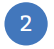 								Ausstellungsdatum: 		01.01.2022Max Mustermann GmbHMusterstraße 69	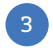 1120 Musterstadt						Lieferdatum		  	01.01.2022								Kundennummer			1234								Ihr Ansprechpartner  		Stefan RinghoferRechnung 2022-001 Herzlichen Dank für Ihr Vertrauen in unsere Produkte. Wir erlauben uns folgende Beträge in Rechnung zu stellen und freuen uns, wenn Sie sich wieder bei uns melden. Pos	   Beschreibung								Menge	       Summe €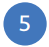 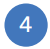  1	   KingBill FLEX									    1,00		   259,00 2	   Musterposition									    1,00		       0,00_________________________________________________________________________________________________________________								Gesambetrag € (inkl. 19% MwSt) 	  259,00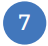 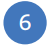 Zahlbar prompt und ohne Abzug.Bei Überweisung mittels Internet-Banking tragen Sie bitte im Feld "Verwendungszweck" die Rechnungsnummer ein.Bei jeglichen Fragen stehen wir Ihnen gerne zur Verfügung!Mit freundlichen GrüßenStefan Ringhofer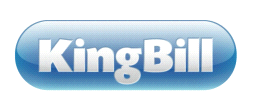 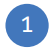 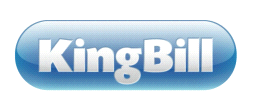 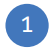 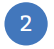 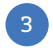 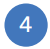 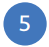 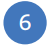 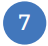 